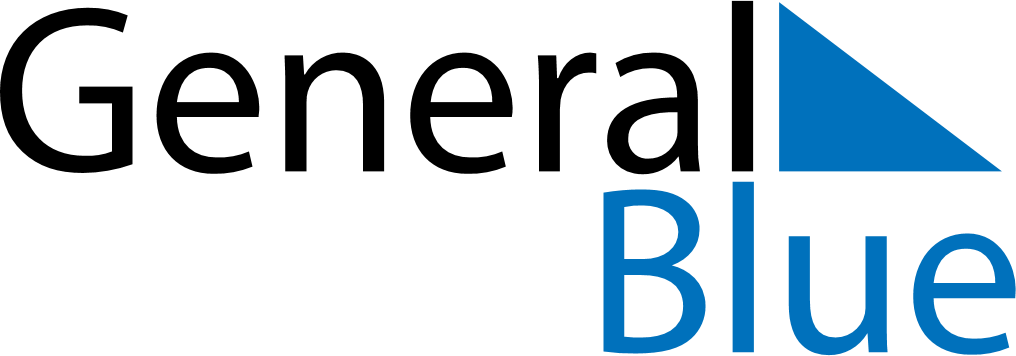 March 2024March 2024March 2024March 2024March 2024March 2024March 2024Leerdam, Utrecht, The NetherlandsLeerdam, Utrecht, The NetherlandsLeerdam, Utrecht, The NetherlandsLeerdam, Utrecht, The NetherlandsLeerdam, Utrecht, The NetherlandsLeerdam, Utrecht, The NetherlandsLeerdam, Utrecht, The NetherlandsSundayMondayMondayTuesdayWednesdayThursdayFridaySaturday12Sunrise: 7:24 AMSunset: 6:18 PMDaylight: 10 hours and 53 minutes.Sunrise: 7:22 AMSunset: 6:20 PMDaylight: 10 hours and 57 minutes.34456789Sunrise: 7:20 AMSunset: 6:22 PMDaylight: 11 hours and 1 minute.Sunrise: 7:18 AMSunset: 6:24 PMDaylight: 11 hours and 5 minutes.Sunrise: 7:18 AMSunset: 6:24 PMDaylight: 11 hours and 5 minutes.Sunrise: 7:16 AMSunset: 6:26 PMDaylight: 11 hours and 9 minutes.Sunrise: 7:13 AMSunset: 6:27 PMDaylight: 11 hours and 13 minutes.Sunrise: 7:11 AMSunset: 6:29 PMDaylight: 11 hours and 17 minutes.Sunrise: 7:09 AMSunset: 6:31 PMDaylight: 11 hours and 21 minutes.Sunrise: 7:07 AMSunset: 6:33 PMDaylight: 11 hours and 25 minutes.1011111213141516Sunrise: 7:04 AMSunset: 6:34 PMDaylight: 11 hours and 29 minutes.Sunrise: 7:02 AMSunset: 6:36 PMDaylight: 11 hours and 33 minutes.Sunrise: 7:02 AMSunset: 6:36 PMDaylight: 11 hours and 33 minutes.Sunrise: 7:00 AMSunset: 6:38 PMDaylight: 11 hours and 38 minutes.Sunrise: 6:58 AMSunset: 6:40 PMDaylight: 11 hours and 42 minutes.Sunrise: 6:55 AMSunset: 6:41 PMDaylight: 11 hours and 46 minutes.Sunrise: 6:53 AMSunset: 6:43 PMDaylight: 11 hours and 50 minutes.Sunrise: 6:51 AMSunset: 6:45 PMDaylight: 11 hours and 54 minutes.1718181920212223Sunrise: 6:48 AMSunset: 6:47 PMDaylight: 11 hours and 58 minutes.Sunrise: 6:46 AMSunset: 6:48 PMDaylight: 12 hours and 2 minutes.Sunrise: 6:46 AMSunset: 6:48 PMDaylight: 12 hours and 2 minutes.Sunrise: 6:44 AMSunset: 6:50 PMDaylight: 12 hours and 6 minutes.Sunrise: 6:41 AMSunset: 6:52 PMDaylight: 12 hours and 10 minutes.Sunrise: 6:39 AMSunset: 6:53 PMDaylight: 12 hours and 14 minutes.Sunrise: 6:37 AMSunset: 6:55 PMDaylight: 12 hours and 18 minutes.Sunrise: 6:34 AMSunset: 6:57 PMDaylight: 12 hours and 22 minutes.2425252627282930Sunrise: 6:32 AMSunset: 6:59 PMDaylight: 12 hours and 26 minutes.Sunrise: 6:30 AMSunset: 7:00 PMDaylight: 12 hours and 30 minutes.Sunrise: 6:30 AMSunset: 7:00 PMDaylight: 12 hours and 30 minutes.Sunrise: 6:28 AMSunset: 7:02 PMDaylight: 12 hours and 34 minutes.Sunrise: 6:25 AMSunset: 7:04 PMDaylight: 12 hours and 38 minutes.Sunrise: 6:23 AMSunset: 7:05 PMDaylight: 12 hours and 42 minutes.Sunrise: 6:21 AMSunset: 7:07 PMDaylight: 12 hours and 46 minutes.Sunrise: 6:18 AMSunset: 7:09 PMDaylight: 12 hours and 50 minutes.31Sunrise: 7:16 AMSunset: 8:11 PMDaylight: 12 hours and 54 minutes.